НАШИ РЕКВИЗИТЫ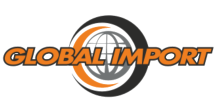 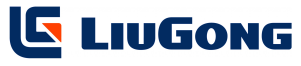 Наименование организацииООО «Глобал Импорт»Полное наименование организацииОбщество с ограниченной ответственностью «Глобал Импорт»Юридический адрес664020, Иркутская область, г. Иркутск,ул. Сибирских партизан, д.20, кв.4Фактический адрес664014 Иркутск, ул. Генерала Доватора, 41ИНН3810066510КПП381001001ОГРН1163850093263Телефоны8(3952)657050Банковские реквизитыБанковские реквизитыР/счет40702810123470000478Банкв ФИЛИАЛ "НОВОСИБИРСКИЙ" АО "АЛЬФА-БАНК"Кор/счет30101810600000000774БИК045004774Генеральный директорГуселетов Денис Юрьевич, на основании Устава